2446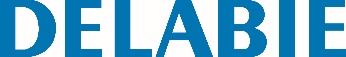 Misturadora mecânica de lavatórioReferência: 2446 Informação para prescriçãoMisturadora mecânica de parede para lavatório. Bica plana orientável inferior L.150 com quebra-jatos higiénico adaptada para colocação de um filtro terminal BIOFIL. Isolamento térmico anti-queimaduras Securitouch. Cartucho cerâmico Ø 40 com limitador de temperatura máxima pré-regulado. Corpo e bica com interior liso e de baixa capacidade (reduz os nichos bacterianos). Débito regulado a 5 l/min. Corpo em latão cromado. Comando por manípulo aberto. Fornecido com ligações STOP/CHECK M1/2" M3/4", perfeitamente adaptada às restrições dos hospitais. Conforme as exigências da norma NF Médical.Garantia 10 anos. 